Приложение 2к постановлениюадминистрации города от _____________№ _________«Приложение 6к постановлениюадминистрации города от 17.06.2011 № 235СХЕМА размещения рекламных конструкций по ул. Калинина в Октябрьском районе города Красноярска Масштаб 1:10000                                                                                                                                                                »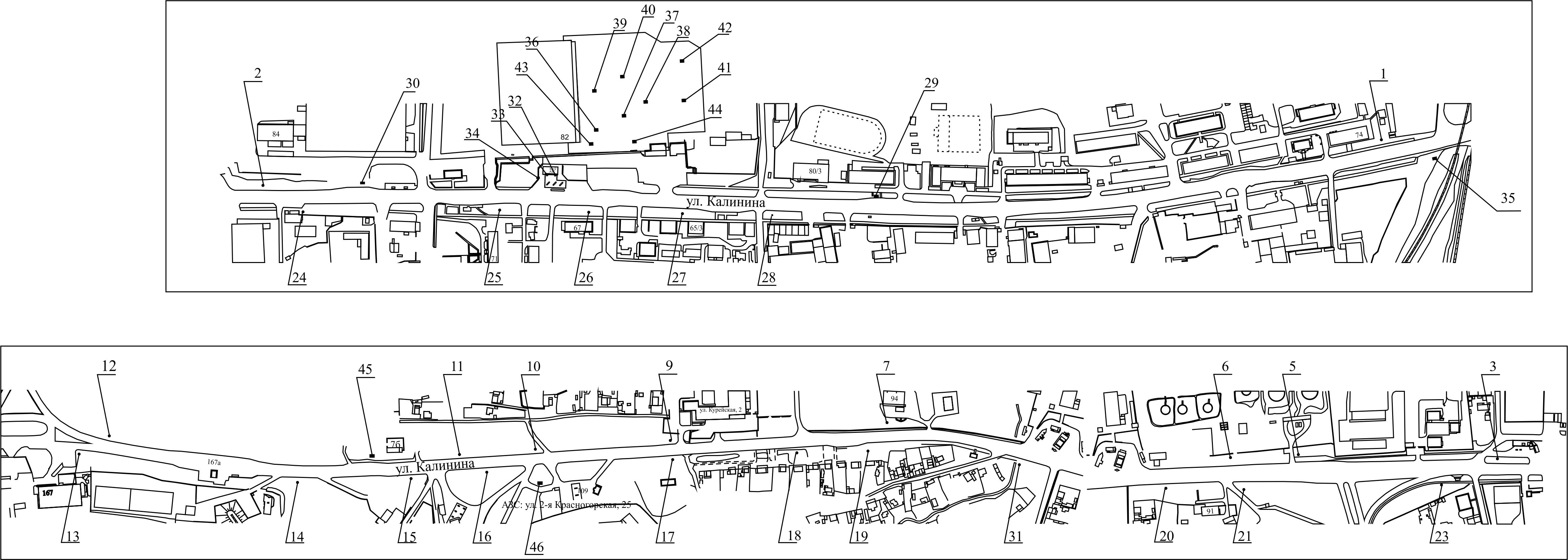 